ZAŁĄCZNIK NR 1KARTA PRACY PLASTYCZNEJLKA PLASTYKA – ETAP I / DLA POWIATU STRZELECKO-DREZDENECKIEGOIMIE I NAZWISKO UCZESTNIKAKATEGORIA WIEKOWA UCZESTNIKANAZWA MIEJSCOWOŚCI NAWIDOKÓWCEINSTYTUCJAKULTURY/BIBLIOTEKA/SZKOŁAADRES POCZTOWYDO KORESPONDENCJINR TELEFONU KONTAKTOWEGOADRES EMAIL DO KONTAKTU* warunkiem koniecznym do wzięcia udziału w Lubuskich Konfrontacjach Artystycznych jest zaznaczenie X w wyznaczonym polu.Kartę pracy plastycznej należy WYSŁAĆ / DOSTARCZYĆ razem z pracą konkursową uczestnika !!!………………………………………………/data i podpis osoby wypełniającej kartę – rodzic/opiekun prawny /ORGANIZATOR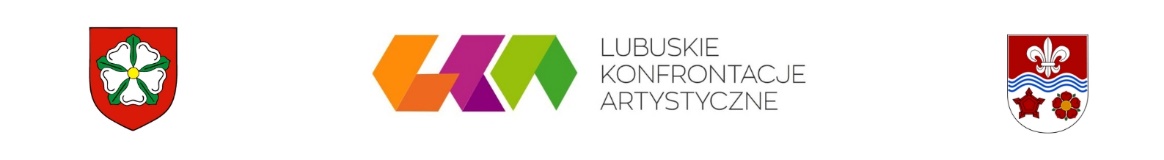 KLAUZULA INFORMACYJNA : Zgodnie z art. 13 Rozporządzenia Parlamentu Europejskiego i Rady (UE) 2016/679 z dnia 27 kwietnia 2016 r.w sprawie ochrony osób fizycznych w związku z przetwarzaniem danych osobowych i w sprawie swobodnego przepływu takich danychoraz uchylenia dyrektywy 95/46/WE (ogólne rozporządzenie o ochronie danych)  (Dz. U. UE. L. 119.1  z 04.05.2016) informuję, iż:Administratorem danych osobowych jest Centrum Kultury z siedzibą w Dobiegniewie (66-520) przy ul. Gorzowskiej 11. Zadministratorem można skontaktować się mailowo: ckd@dobiegniew.pl lub pisemnie na adres siedziby administratora. Dyrektor wyznaczyłZapoznałem sięZapoznałem sięZapoznałem sięinspektora ochrony danych, z którym można się skontaktować mailowo: inspektor@cbi24.pl. Dane przetwarzane są dla celów związanych*inspektora ochrony danych, z którym można się skontaktować mailowo: inspektor@cbi24.pl. Dane przetwarzane są dla celów związanych*z uczestnictwem dziecka w Lubuskich Konfrontacjach Artystycznych organizowanych w Centrum Kultury, na podstawie zgody naprzetwarzanie danych osobowych (art. 6 ust. 1 ppkt. a RODO). Dane osobowe nie będą udostępnianie innym odbiorcom lub kategoriomprzetwarzanie danych osobowych (art. 6 ust. 1 ppkt. a RODO). Dane osobowe nie będą udostępnianie innym odbiorcom lub kategoriomodbiorców danych. Oświadczam, że zapoznałam/em się z regulaminem Lubuskich Konfrontacjach Artystycznych. Oświadczam, że zawarte w karcie zgłoszeniaOświadczamOświadczamOświadczamdane są prawdziwe.*Wyrażam zgodę na uczestnictwo mojego dziecka w Lubuskich Konfrontacjach Artystycznych realizowanych przez CentrumWyrażam zgodęWyrażam zgodęWyrażam zgodęKultury w Dobiegniewie zgodnie z ustalonym terminarzem oraz na publikacje pracy uczestnika przez Centrum*Kultury w Dobiegniewie zgodnie z ustalonym terminarzem oraz na publikacje pracy uczestnika przez Centrum*Kultury w celach promocyjnych i informacyjnych.